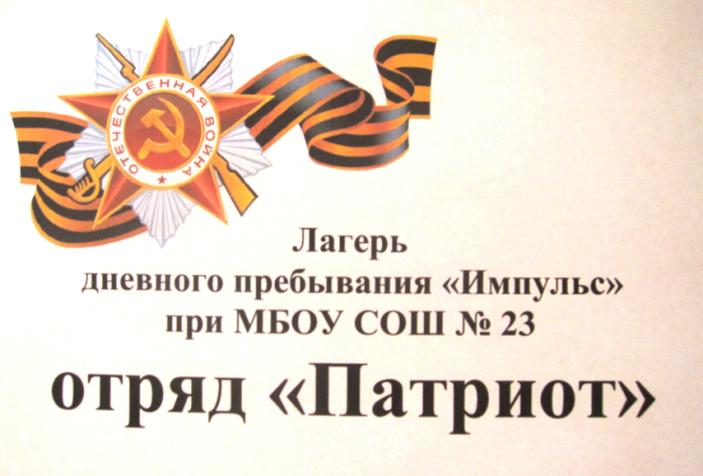 Наш девиз:Любишь Кубань  так же,   как  мы,  вступай же   скорее  в  наши  ряды!Воспитатель М.В. Лебединская2015 годДвери отрядной комнаты украшены белыми голубями, несущими слова благодарности тем, кто ценой неимоверных усилий одержали Великую Победу 70 лет назад.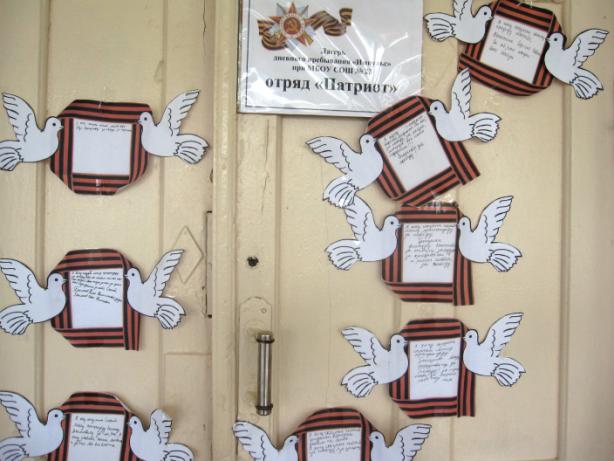 Каждый новый день в лагере начинался с зарядки, которую отряды проводили по очереди.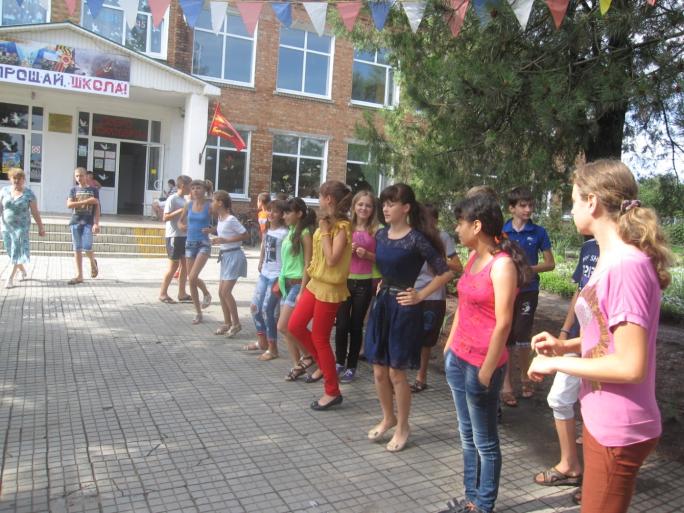 Ребята сами изготавливалиигровой  инвентарь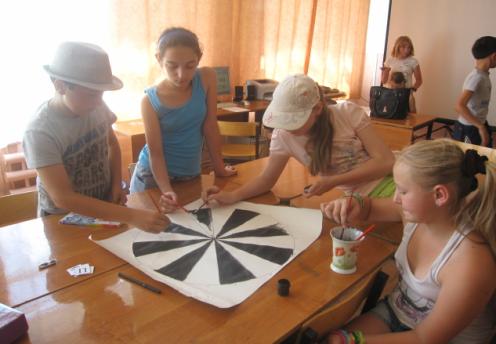 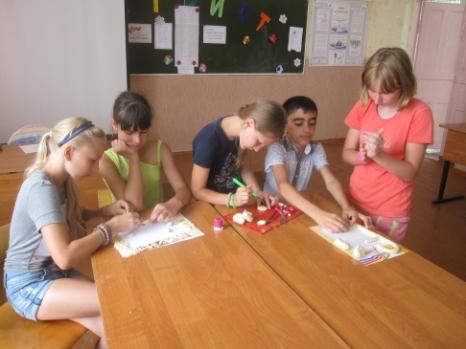 Участвовали в общелагерных мероприятиях,, например в конкурсе «Мисс Лагерь 2015»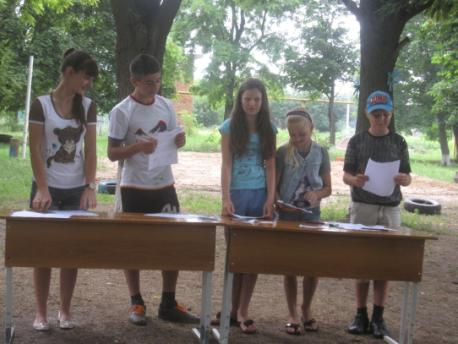 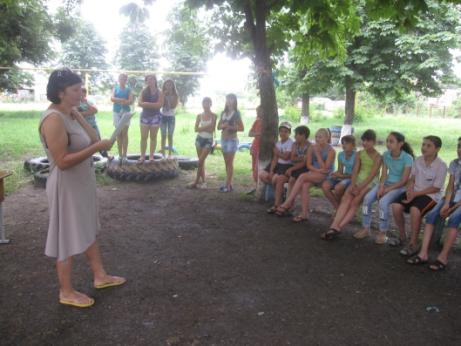 Учили друг друга  плести модные украшения – браслеты из резиночек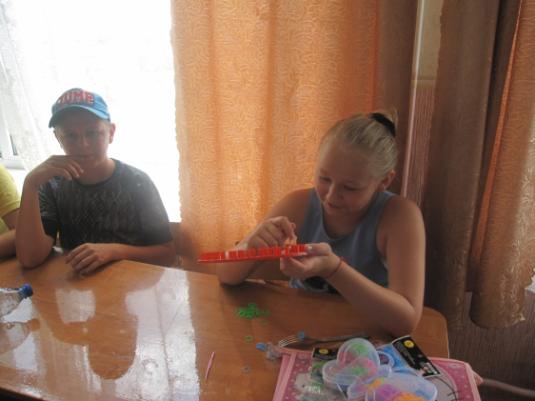 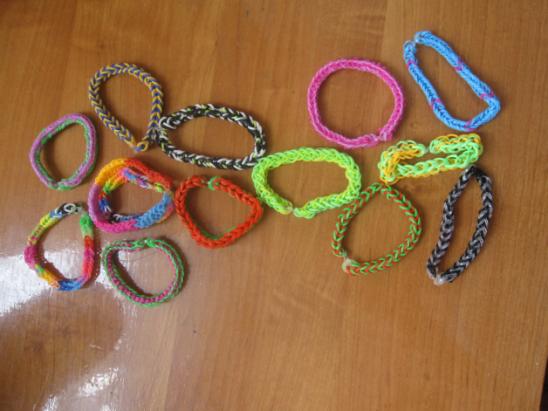 26 июня провели флешмоб «Антинарко», показывая, что в жизни есть более интересные и полезные занятия.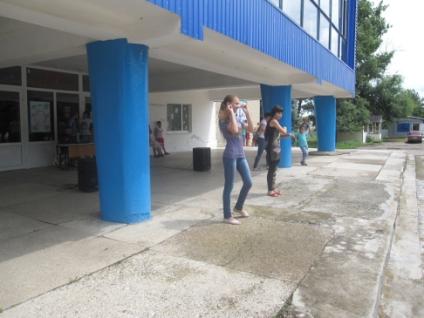 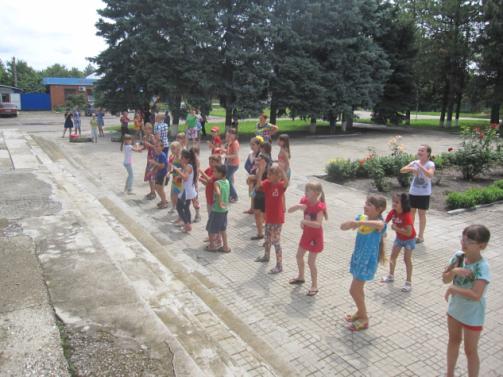 Играли в «Ручеёк»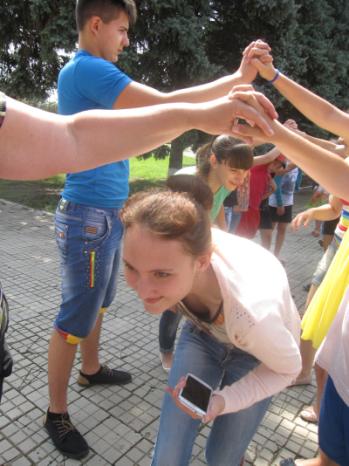 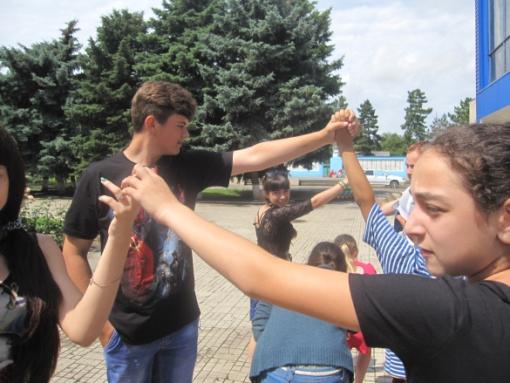 Прощаясь, дети сказали своим воспитателям: «Эта смена нам очень понравилась! 
Учителя,  ждите  нас  в следующем  году!»